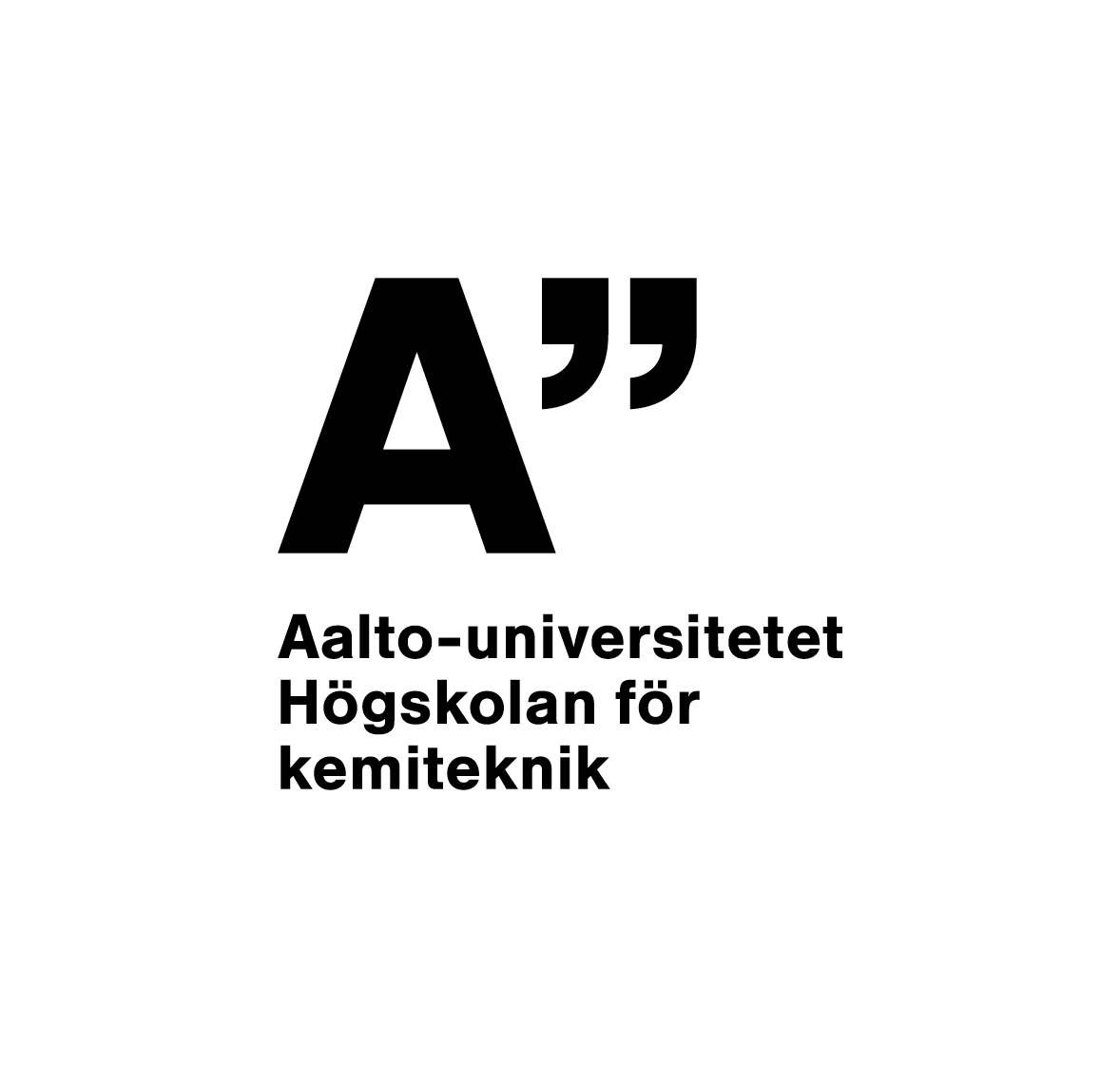 Teemu TeekkariElektrokemisk oxidation av fenolerMagisterprogrammet i kemi-, bio- och materialteknikHuvudämne: XXXXDiplomarbete som inlämnats för granskning som lärdomsprov för avläggande av diplomingenjörsexamen, Esbo den x.x.201x.ÖvervakareProfessor NNHandledareDiplomingenjör NN